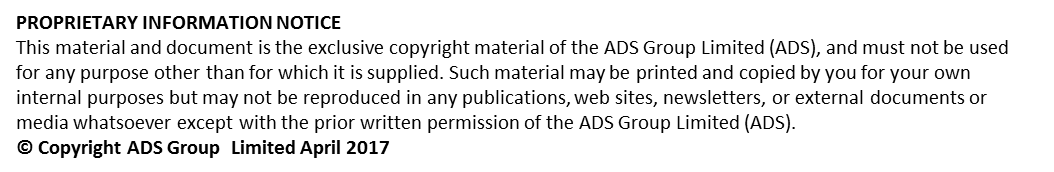 Document HistoryScope of Applicability Relationship Management Review - Deployment Guide1      IntroductionRelationship management is a systematic approach for developing and managing key partnerships. It focuses on joint growth and value creation, is based on trust, open communication, empathy and a win_win orientation.  Organisations, who want to drive business results through the development of a collaborative working benefit from deploying relationship lean tools, techniques and philosophies. The SC21 supply chain relationship code of practice establishes the philosophies and guidelines by which organisations can work together to achieve sustainable benefit. Relationship lean tools such as the relationship management review (RMR) toolset enables organisations to benchmark themselves against the principals defined within the code of practice whilst striving towards common improvement objectives, and an improved relationship desired future state.2      BenefitsTypical benefits to deploying the RMR too set:Improves understanding of customer requirements and expectationsEncourages open communication, trust, transparency and co-operation Highlights joint improvement initiatives and define the improvement pathSupports joint issue resolution, reduce risk & improve performance (QCD)3      Considerations and prerequisites to deploymentThe RMR process is based on the principle of “Plan, Do, Review”, it’s easy to understand, deploy and is therefore applicable to all stages of relationship development or management and at all stages of the project/product lifecycle.Considerations to the scope and scale of activities undertaken will be determined by factors such as maturity and complexity of existing relationships, risk implications, levels of stakeholder engagement, overall strategic direction, relationship classification and priority. *Strategic and more complex relationships may require facilitation from an independent and/or approved SC21 facilitator. *Low risk and developing relationships can be facilitated by local/deploying entities that are independent from the relationship.The SC21 relationship excellence framework 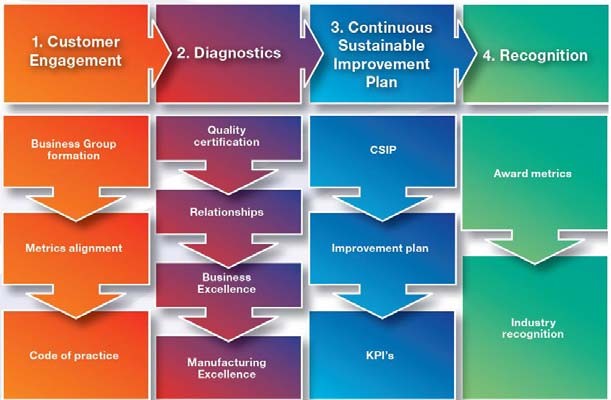 can assist organisations in defining their relationship classifications and priorities. The RMR tool set is a key enabler to measure manage and improve relationship in order to meet the overall business objectives. One of the critical success factors when undertaking a relationship management review is obtaining senior or executive sponsorship. This will be someone whom has a vested interest in the success of the process, authority to remove obstacles and encourage openness whilst driving accountability through action and improvement.     Process OverviewPlanning In order to achieve a successful relationship management review workshop, it’s important to have completed the necessary preparation during the planning phase.Completion of the planning checklist will help facilitators to manage the key activities leading up to the workshop: Agreed scope of activity for example i.e. specific sites or business unitsAgreed stakeholder map including sponsorshipAwareness presentationIssued agenda and timing planIssued question set with analysis expectationsAnalysisOnce the questions have been issued and returned to the facilitator, the data can be compiled using the RMR-Questionnaire Analysis Workbook and analysed.  It’s important to identify the key differences in the relationship and scoring and identify any outliers that may skew the results. Further discussion may be required to clarify points and scores and this may help to draw out some of the issues affecting the relationship. The RMR analysis workbook automatically generates a chart illustrating participants who have identified the relationship as “Failing / Disengages” (Score - 0) or “Reactive” (Score - 1) against any of the criteria measured.  Three key points to remember:Establishing a consensus can be difficult but differences in perception will provide material for debate.Encourage reinforcement of poor perceptions with comments.Don’t get hung up on the numbers game, focus on the relationship state.WorkshopThis activity can be conducted as part of a joint review such as a strategic/tactical business review or run as a separate workshop.  Enough time must be allocated to achieve the desired outcome and deliver the improvement plan. This may vary due to the complexity and scale of the relationship. Set the scene with senior sponsorship endorsement especially in more complex relationships.  Use the agenda to control timings and focus delivery. Work towards an agreed consensus “As Is” current state as this will baseline the relationships starting position and will enable future comparisons to be made. Deep dive into areas highlighted during the analysis phase to stimulate discussion and capture opportunities as they arise.  Agree the future “To be” target sate and nex review time line.Three key points to remember:Use the comments from the analysis workbook to facilitate debateUse gaps in the perception to stimulate discussionCapture opportunities as outputs to the discussionsImprovementReview opportunities as a conclusion to the workshop and explore improvement actions.  Allocate ownership and a desired completion time frame. This forms the basis of the improvement plan or CSIP. Actions should focus on overcoming the perception gaps and addressing those issues that are perceived to be holding‐back the relationship. Equally, there may be issues that the key stakeholders are keen to promote in the relationship and actions should support those.  When prioritising issues/actions it may be useful to consider how easy or difficult the improvement action will be to implement against the level of benefit anticipated.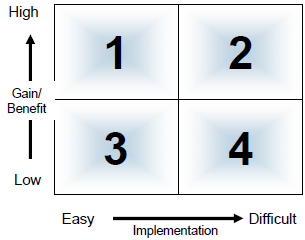 Actions that are easy to implement and will deliver high benefit should be treated as priority; these quick wins can also be useful to demonstrate the value of the process and to ensure support for further action.Actions that may be more difficult to implement but will deliver substantial benefit will require strong sponsorship and   should   be   regularly   reviewed   as   part   of   the Relationship Management Plan.AssetsCode of practice - linkPlanning checklist (TO be defined*******)Workshop Checklist (To be defined)Standard Agenda (Needs looking at also)RMR – QuestionnaireRMR – Analysis workbook Improvement plan templateDocument ref.RxP04Version1aDateJune  2019Document LocationSC21 Project OfficeVersion HistoryVersion dateDate of previous versionVersionAuthor(s)Summary of ChangesApproved byJan 13Nil1UnknownRMM Facilitators Guidance Note Issue 1 jan 2013UnknownJune 19Jan 131aDavid SingletonUpdate – Contents/Format/Doc NameSC21 LiteSC21 OESC21 C+GYYNAssociated documents to be referred to RxP04 - RMM Facilitators Guidance Note Issue 1 Jan 2013RxP05 - RMM User Guide Issue 1 Jan 2013